Mónosbél Község Önkormányzat Képviselő-testületének a helyi építési szabályzatáról szóló 12/2006. (VII. 27.) önkormányzati rendelete egységes szerkezetben a 14/2016. (XII. 15.) önkormányzati rendelettel. Bélapátfalva, 2016. december 16.  Fehér Lászlóné címzetes főjegyzőMónosbél Község Önkormányzat12/2006. (VII. 27.) rendeleteMónosbél község Helyi Építési SzabályzatárólMónosbél Község Önkormányzatának Képviselő-testülete az épített környezet alakításáról és védelméről szóló 1997. évi LXXVIII. tv. (továbbiakban Étv.) 13. § (1) bekezdése, valamint a helyi önkormányzatokról szóló módosított 1990. évi LXV. tv. 16. § (1) bekezdése, továbbá az Országos Településrendezési és Építési Követelményekről (OTÉK) szóló 253/1997. (XII. 20.) Korm. rend. 2. § (1) bekezdésének felhatalmazása alapján az alábbi rendeletet alkotja:I. FEJEZETÁLTALÁNOS RENDELKEZÉSEKA rendelet hatálya1. §.E rendelet hatálya Mónosbél teljes közigazgatási területére terjed ki.Az illetékességi területen területet felhasználni, építési telket, telket kialakítani, az építési telken építési tevékenységet folytatni és arra hatósági engedélyt adni, valamint kötelezést előírni csak a Környezet védelmének általános szabályairól szóló 1995. évi LIII. törvény, (továbbiakban Ktv.) és az Épített környezet alakításáról és védelméről szóló többször módosított 1997. évi LXXVIII. törvény, (továbbiakban Étv.), valamint e törvény alapján meghatározott, az Országos Településrendezési és Építési Követelményekről szóló 253/1997. (XII. 20.) Kormányrendelet (továbbiakban OTÉK) előírásai, illetőleg Mónosbél Helyi Építési Szabályzata előírásainak együttes figyelembevételével lehet. Szabályozási elemek2. §.A Szabályozási Terv kötelező és irányadó szabályozási elemeket tartalmaz. A kötelező szabályozási elemek jelkulcsát a Szabályozási Terv tartalmazza.A Szabályozási Terv kötelező szabályozási elemei:A beépítésre szánt terület határvonalaA közterületek és egyéb funkciójú területek határa Szabályozási szélesség – a közterületeknél a kötelező szabályozási vonalak közötti minimális távolságAz övezeti határA területfelhasználási és övezeti besorolásÖvezeti előírások, ezen belülAz övezetben elhelyezhető építmények rendeltetéseA beépítés feltételei A beépítési módA legnagyobb beépítettség mértékeA telek területének és utcai homlokvonalának minimális mérete – ha azt az övezeti előírás meghatározzaA telken belüli zöldterület minimális méreteAz építménymagasság megengedett legnagyobb, - és ha az övezeti előírás tartalmazza - az építménymagasság minimális méreteA területre, az építményekre, a természeti és egyéb objektumokra vonatkozó védelmi előírásokAz elő-, hátsó- és oldalkertek minimális méretei, valamint az építési hely, - ha azt az övezeti előírás meghatározzaA kötelező építési vonal, - ha azt az övezeti előírás meghatározzaA közművesítés minimális előírásaiA terepszint alatti építmények előírásaiA környezetvédelmi előírásokA Szabályozási Terv irányadó elemei:Az azonos építési övezeten belüli telekhatárok, és a telekhatár változásai, ha azok az övezeti előírás feltételeit kielégítik.A kötelező szabályozási elemek, illetőleg a településszerkezet kialakítását érintő változások módosítása csak a Településszerkezeti Terv, a Szabályozási Terv és a HÉSZ egyidejű módosításával változtatható.A nem kottázott kötelező szabályozási elemeket a digitális terven méréssel kell meghatározni. Azoktól eltérni a belterületen maximum 1 m, a külterületen maximum 2 méter eltéréssel lehet.Az irányadó szabályozási elemek módosítása a településrendezési terv módosítása nélkül akkor engedélyezhető, ha a módosítás után az egyéb előírásokban meghatározott valamennyi feltétel teljesítésre kerül. A kötelező szabályozási vonalat vagy az övezet határvonalát nem érintő telekhatárok megváltoztatásához a településrendezési tervet nem kell módosítani, de az övezeti szabályozás kötelező elemeit be kell tartani.Igazgatási terület határa 3. §.A település igazgatási területének határa a Belterület Szabályozási Terve szerint kerül megállapításra.A település az igazgatási határt nem módosítja.Belterületi határ4. §.A belterület határvonalának lehetséges módosítását a Belterület Szabályozási Terve ill. a Külterület Szabályozási Terve tünteti fel. A belterületbe vont területek felsorolását az 3. számú melléklet tartalmazza. A belterület határvonala a rendelet kihirdetése napján érvényes ingatlan-nyilvántartás szerinti állapot.  A beépítésre szánt terület határvonalát a Szabályozási Terv tünteti fel.  A még belterületben nem lévő beépítésre szánt területek belterületbe vonásáról, illetve a belterületen lévő beépítésre nem szánt területek belterületből való kizárásáról minősített többségű külön határozatban kell intézkedni.A tervezett területhasználat szerinti infrastrukturális ellátásról, a közmű- és közlekedési kapcsolatok kiépítéséről, ill. az egyéb terület-előkészítési feladatok végrehajtásáról a belterületi határ változásáról szóló rendelet megalkotásával egyidejűleg kell dönteni. II. FEJEZETTELEPÜLÉSRENDEZÉSI KÖVETELMÉNYEKA beépítésre szánt területek területfelhasználása5. §.A beépítésre szánt területek az alábbi területfelhasználási kategóriákba sorolandók:A területek övezeti határvonalait és övezeti besorolásukat a Belterület Szabályozási Terve (1. sz. melléklet) határozza meg.6. §.A beépítésre nem szánt területek területfelhasználásaA beépítésre nem szánt területek az alábbi területfel-használási kategóriákba sorolandók:A településrendezési feladatok megvalósulását biztosító sajátos jogintézmények7. §.A települési területek rendeltetésszerű felhasználásának biztosítása érdekében a 4. számú melléklet szerinti sajátos jogintézményeket kell alkalmazni, azok felhatalmazása alapján kell eljárni.Ha a kiszolgáló és lakóút céljára (4/3. sz. melléklet) történő lejegyzés lakóterület kialakítása érdekében történik, a lejegyzést az ingatlan tulajdonosainak kell kérelmeznie.A településrendezési kötelezettségek közülbeépítési kötelezettséget kell előírni a 4/4-a. számú melléklet szerinti ingatlanokon,helyrehozatali kötelezettséget kell előírni a 4/4-b. számú melléklet szerinti ingatlanokon,beültetési kötelezettséget kell előírni a 4/4-c. számú melléklet szerinti ingatlanokon.A településrendezési feladatok megvalósulása érdekében önkormányzati rendelettel előírttilalmat, vagy annak megszüntetését a vonatkozó rendelet alapján az I. fokú építésügyi hatóság az érintettekkel határozatban közli, és egyidejűleg az ingatlan-nyilvántartásba történő bejegyzéséről gondoskodik,az elővásárlási jogot az önkormányzat köteles az ingatlan-nyilvántartásba bejegyeztetni,a településrendezési kötelezettség határozattal történő elrendeléséről, és az ingatlan-nyilvántartásba történő bejegyzéséről az építésügyi hatóságnak kell intézkednie.  A tervben meghatározott területeken az ingatlanok azonosítása a közigazgatási eljárás megindításakor érvényes ingatlan-nyilvántartás szerint kerül megállapításra.A tilalommal terhelt ingatlanon az Étv. 22 § (2) bekezdés szerinti építési tevékenység engedélyezhető.A településrendezési kötelezettségnek a tulajdonostól elvárható mértéken túli teljesítéséhez - a beépítésre vonatkozó kötelezettség kivételével – az önkormányzat a képviselő-testület által külön rendeletben meghatározott mértékben hozzájárul.A beépítési kötelezettség nem teljesítése esetén az önkormányzat az Étv. 29. § (2) bekezdés szerint köteles eljárni.Az ingatlanok rendeltetésének, használati módjának megváltozása, vagy korlátozása során keletkező károkozásért az ingatlan tulajdonosát, haszonélvezőjét külön jogszabály szerinti kártalanítás illeti meg. A kártalanítást az köteles megtéríteni, akinek tevékenysége miatt korlátozást kell elrendelni.A telekalakítás szabályai8. §.A település területeinek övezetein és építési övezetein belül a telekalakítás közútról ill. magánútról biztosított közvetlen kapcsolat mellett jelen előírás, a Szabályozási Tervek és a vonatkozó rendelet alapján engedélyezhető. Az új építési telek kialakítható legkisebb utcai homlokvonalának szelessége – zártsorú beépítés kivételével - legalább 18,0 m. Az övezetre előírt legkisebb telekméretet el nem érő kialakult ingatlan csak akkor válik építési telekké, és akkor építhető be, ha az ingatlan beépítésére, az épület kialakítására vonatkozó egyéb szabályok betarthatók. Nyúlványos telek beépítésre szánt területen nem alakítható ki, beépítésre nem szánt területen csak akkor engedélyezhető, ha az a terület terv szerinti használatát célozza és a közterületi kapcsolat más módon nem biztosítható.Az önkormányzati határozattal jóváhagyott terület-használattól és a szabályozási tervtől eltérő kialakult használat esetén a terv szerinti igénybevétel időpontjáig, továbbá a tartalék területeken telekalakítás - a 8. § vonatkozó rendelkezésein túl -, csak a kialakult használat megtartásával és csak telekegyesítés és telekhatár-rendezés céljára engedélyezhető.A telkek beépítésének feltételei9. §.A szabályozási terven jelölt megváltozott területhasználatú és övezetű területeken az építés csak a változásnak megfelelően engedélyezhető.A korábbi előírásoknak megfelelően beépített, ill. jogerős építési engedély vagy fennmaradási engedély alapján kialakult állapot esetén további beépítés – amennyiben a telek jelenlegi beépítettsége eléri vagy meghaladja a jelen előírásban meghatározott mértéket, - csak a meglévő beépítettség megtartásával, az engedélyezhető szintterület-növelés mértékéig engedélyezhető.Az úthálózat önkormányzati tulajdonba vételének feltétele a szilárd burkolat kiépítése, melynek megvalósítása az átadónak, vagy jogutódjának kötelezettsége.A beépítésre szánt területek építési övezeteiben az OTÉK 32. § szerinti építmények elhelyezhetők.Építéshatósági eljárások10. §.Az újonnan kialakítandó vagy tömbfeltárásokkal bővülő összefüggő lakó- és településközponti vegyes különleges és gazdasági területek esetében meglévő lakótelepek rehabilitációja során (beleértve a lakótelepeken vagy környezetükben lévő garázstelkek kialakítását is), továbbá lakóparkok kialakításakor telekalakítási tervet kell készíttetni (a 85/2000 (XI.08.) FVM rendelet szerint). A telekalakítások és telekosztások csak a Szabályozási Tervnek és a HÉSZ-nek megfelelően végezhetők.Műsorszóró, átjátszó bázisállomások (kivéve kábel tv erősítőket) belterületen nem létesíthetők.Az építési és bontási hulladékok kezelésével kapcsolatban a vonatkozó jogszabály által meghatározott módon kell eljárni.A mélyműveléses bányák helyén (aláfejtett területeken) az építési engedélyezési eljárásoknál geotechnikai dokumentációt kell készíttetni.III. FEJEZETA KÖRNYEZETVÉDELEM ELŐÍRÁSAIÁltalános előírások11. §.Valamennyi területfelhasználás, létesítés, beavatkozás során érvényre kell juttatni a környezetvédelem előírásait és a környezethasználatot úgy kell megszervezni, hogy aza legkisebb mértékű környezetterhelést és a- környezet igénybevételét idézze elő,megelőzze a környezetszennyezést,kizárja a környezetkárosítást.A tervezett belterületi határtól mért 1000 m-es védőtávolságon belül a települési környezetet zavaró, szennyező tevékenység nem folytatható.A környezetszennyező források, illetve a szennyezésektől védendő létesítmények körül a környezeti terhelés miatt meghatározott védőtávolságokat biztosítani kell. A védőtávolságon belüli védőterületen csak a hatóságok által engedélyezett területhasználat és tevékenység folytatható, a védőterületet a szükséges és lehetséges helyeken védő zöldfelületként kell kialakítani.A föld védelme12. §.A gépjármű-közlekedés területén és a parkolókban a gépjárművekből származó szennyezés közvetlen talajba jutásának megakadályozására csak szilárd burkolat létesítése engedélyezhetőA vállalkozási területen keletkező ipari szennyvizeket a telken belül kell előtisztítani (olaj-, zsír-, hordalékfogó stb.). A szennyvizet csak a hatóságok által előírt mértékű előtisztítás után szabad a közcsatornába bevezetni.A magasabban fekvő területekről lefolyó csapadékvizek ellen a beépített területeket övárkok létesítésével kell védeni. Az övárkok belterületi nyílt árkokba csatlakozása előtt hordalékfogók telepítése szükséges.Rekultivációs területek13. §A település külterületén rekultivációt igénylő terület a Középorom területén található felhagyott bányaterület.Mivel a kijelölt terület Természeti területre és tájképvédelmi övezetbe tartozik, ezért az újrahasznosítás prioritása a biológiai sokféleség megőrzése és a természeti értékek védelme. Ha a természeti értékek lehetővé teszik, a földtani értékek bemutatása, illetve erdősítés lehet az újrahasznosítás célja.A rekultiváció, illetve a helyreállítás elsődleges célja az erózió csökkentése kell legyen, oly módon, hogy elősegítse a természetesen lezajló regenerálódási folyamatokat, a várható (már megkezdődött) spontán szukcessziót katalizálja, ennek megfelelően a beavatkozás inkább kezelés jellegű legyen (főként biztonságtechnikai intézkedések, vízrendezés, talajréteg kialakítása, esetleg erózió elleni növénytelepítés stb.).A bánya újrahasznosítása, tájrendezése előtt ökológiai értékvizsgálatot kell végezni, hogy a roncsolt területen kialakultak-e védelemre érdemes élőhelyek. Amennyiben kialakultak értékes élőhelyek, erről az illetékes Nemzeti Park Igazgatóságot értesíteni kell, és a további munkálatokat csak a BNPI egyetértésével lehet folytatni.14. §.15. §Felszín alatti vízvédelmi terület határa (hidrogeológiai védőterület)16. §Az övezetbe a vízkivételi művek által hasznosításra igénybe vett, illetve arra kijelölt területek, vagy felszín alatti térrészek, az onnan kitermelhető vízkészlet meglévő, illetve a tervezett vízbeszerző létesítményei, továbbá azok hidrogeológiai védőterületei és a kijelölt hidrogeológiai védőterületek kívüli feszíni szennyeződésre érzékeny területek tartoznak.Az övezetben keletkező szennyvizek tisztítását, az állattartó telepek szennyvizeinek és trágyakezelésének szakszerű megoldását biztosítani kell.Az övezetben hígtrágyás technológiájú állattartás nem engedélyezhető.Az övezetben kommunális hulladéklerakó nem létesíthető. A már meglévő, illetve illegális, a vízbázisokat veszélyeztető, kommunális hulladéklerakókat meg kell szüntetni. A vízbázisokra potenciális veszélyt nem jelentő kommunális hulladéklerakók a térségi hulladéklerakó- és kezelőtelepek kialakításáig üzemeltethetők.Az övezetben nem lehet vízzáró szennyvízgyűjtőt alkalmazni! A csatornázatlan területeken y a szennyvíz tisztításáról a hatósági előírások szerint egyedileg kell gondoskodni vagy ki kell építeni a szennyvízcsatorna-hálózatot.Felszíni víz védőterületének sávja17. §Az övezet kiterjedése: Külterületen a felszíni vizek partvonalától számított 50 m, belterületen 10 m széles védőterület.Az övezetben kizárólag vegyszermentes, extenzív gazdálkodás folytatható.Az övezetben új gazdasági építmény és lakóépület nem építhető, meglévő épület nem bővíthető.A vízfolyások természetes és természetközeli állapotú partjait – a vizes élőhelyek védelme érdekében – meg kell őrizni. A vízépítési munkálatok során a természetkímélő megoldásokat kell előnyben részesíteniVízművek védőterülete18. §Az egyes védőidomokban, védőterületeken csak olyan tevékenység végezhető, amely a kitermelés előtt álló vagy a már kitermelt víz minőségét, mennyiségét, valamint a vízkitermelési folyamatot nem veszélyezteti.A belső védőidomban és védőövezet területén csak a vízkivétel létesítményei és olyan más létesítmények helyezhetők el, melyek a vízkivételhez csatlakozó vízellátó rendszer üzemi céljait szolgálják. A létesítményeket és berendezéseket úgy kell üzemeltetni, hogy szennyező anyag ne kerülhessen a vízbe, a terepfelszínre vagy a felszín alá, a vizet gyűjtő, kitermelő, szállító berendezésekbe.A felszín alatti vízbázisok külső védőövezetén és védőidomában olyan tevékenység végzése, létesítmény elhelyezése, melynek jelenléte vagy üzemeltetése következtében csökkenhet a vízkészlet természetes védettsége, illetőleg a vízbe (20 napon belül le nem bomló) szennyező anyag, illetve élőlény kerülhet, tilos.A levegőtisztaság védelme19. §.A környezetvédelmi hatóság a levegőterhelést okozó forrásokra, tevékenységekre, technológiákra, létesítményekre (továbbiakban: légszennyező forrás) az el-érhető legjobb technika alapján, a jogszabályban, illetőleg az egyedi hatósági eljárásának keretében kibocsátási határértéket, levegőtisztaság-védelmi követelményeket állapít meg. Helyhez kötött diffúz légszennyező forrásnál az ingatlan tulajdonosa, kezelője, illetve használója köteles – a diffúz levegőterhelés elkerülése érdekében – az ingatlan rendszeres karbantartásáról és tisztántartásáról gondoskodni a módosított 21/2001. (II. 14.) Korm. rendelet alapján.Lakóterületen nem engedélyezhető olyan ipari, kereskedelmi kisvállalkozás amelyzavaró hatással lehet a lakókörnyezetre.A kibocsátási határértékek túllépése, vagy a levegő-tisztaságvédelmi követelményeknek a környezet állapotát veszélyeztető be nem tartása esetén a környezetvédelmi hatóság a légszennyezőt intézkedési terv kidolgozására és végrehajtására kötelezi, melynek mulasztása esetén a légszennyező forrás működését korlátozhatja, felfüggesztheti, vagy betilthatja, és a hatósági intézkedéséről a települési önkormányzatot is értesíti.Valamennyi országos rendeletben szabályozott tevékenységi kör megvalósítása előtt a vonatkozó rendeletben felsorolt tevékenységek esetén környezeti hatástanulmány készítendő. A környezeti hatástanulmányok alapján további részletes hatástanulmány készítése rendelhető el, amennyiben a környezetállapot veszélyeztetettsége és a megelőzés, vagy kárelhárítás lehetséges módozatai nem kellően tisztázottak.Hulladék hagyományos háztartási energiatermelő be-rendezésben, valamint nyílt térben történő égetése tilos. Kis mennyiségben keletkező háztartási papírhulladék és veszélyesnek nem minősülő fahulladék háztartási tüzelőberendezésben történő égetése külön engedély nélkül végezhető. A helyi védelem alatt álló területeken nádas és más vízi növények égetése, továbbá a nem védett területeken tarlóégetés csak önkormányzati rendeletben szabályozott módon lehetséges.Levegőtisztaság-védelmi szempontból kiemelten védett terület övezete 20. §Mónosbél teljes közigazgatási területe levegőtisztaság-védelmi szempontból kiemelten védett terület övezetébe tartozik. Az övezetben létesítmény csak akkor alakítható ki, ha annak üzemi technológiai eredetű szennyezőanyag-kibocsátása nincs.A fűtési eredetű szennyezőanyag kibocsátás az ökológiailag sérülékeny területekre vonatkozó jogszabály szerint engedélyezhető.Egyéb vonatkozásban az övezet területén a kiemelten védett levegőtisztaság-védelmi kategóriára vonatkozó jogszabályok előírásait kell alkalmazni.21. §.Zajvédelmi szempontból fokozottan védett terület22. §Zajvédelmi szempontból fokozottan érzékeny övezet a nemzeti park területe.A nemzeti park területén az erdő csendjét zavaró rendezvények, versenyek (pl. autó-, motorverseny) nem rendezhetők.A nemzeti park alacsony légterében sportolási célú repülés, siklórepülés csak a Nemzeti Park Igazgatósága által kijelölt területeken engedélyezhető. 23. §.24. §25. §IV. FEJEZETA TERMÉSZET- ÉS TÁJVÉDELEM ELŐÍRÁSAIÁltalános előírások26. §.Az országos jelentőségű természetvédelmi oltalom alatt (Bükki Nemzeti Park) álló területek felsorolását az 5. számú melléklet tartalmazza.Az egyéb természetvédelmi célú kategóriák által érintett területek felsorolását a 6. számú melléklet tartalmazza.Természetvédelmi övezetekBükki Nemzeti Park területe27. §.Az övezet területén levő gyepterületeket fenn kell tartani, területük nem erdősíthető.Új épület létesítéséhez, meglévő épület felújításához a BNPI hozzájárulása szükséges. Új épület létesítése, a meglévő épületek felújítása csak a térség építészeti hagyományainak megfelelően, tájba illő módon történhet.A külterületen levő épületek csak erdészeti, vadászati, turisztikai, kutatási-oktatási céllal hasznosíthatók. Kivétel a szabályzat elfogadását megelőzően más céllal hasznosított épületek.Az előző pontban felsoroltaktól eltérő céllal hasznosított épületek és a hozzájuk tartozó telek más célú felhasználására engedély csak a meghatározott használati célok szerint adható.Az övezetben hulladéklerakó- és kezelőtelep, szippantott szennyvízürítő hely, szennyvíz iszaptároló, hígtrágya tároló, komposztálótelep, dögkút, dögtér, dögtemető, veszélyes hulladéktároló, szélerőmű, szélkerék nem létesíthető.Az övezetben új nagyfeszültségű villamos légvezeték nem vezethető. A meglevőhálózat felújítása, rekonstrukciója csak földkábellel vagy a védett területek kiváltásával történhet.Az övezetben új közép-és kisfeszültségű légvezeték csak földkábelben vezethető. A meglevő vezetékek felújítása, rekonstrukciója is csak földkábellel történhet.Az övezetben új adótorony, távközlési magasépítmény nem létesíthető.Az övezetben a településrendezési terv által mezőgazdasági területként, erdőterületként, vízgazdálkodási területként szabályozott területeken önálló reklámtábla, reklámépítmény nem helyezhető el. Épületek homlokzatán csak az épület funkciójának megfelelő reklám létesíthető. Erdők kezelése a természetvédelmi kezelési terv szerint történhet, amelynek célja az önfenntartó természetes erdőtársulások kialakítása illetve fenntartása.A Bükk-hegységben hagyományos gazdasági tevékenységek – a mészégetés és szénégetés - csak a Nemzeti Park Igazgatósága által kijelölt területeken folytatható.Az övezetben vadaskert nem létesíthető.A Bükki Nemzeti Park területe egyben Sérülékeny környezetű karsztvízbázis övezete is. Ezért:külterületen bármely épület csak akkor üzemeltethető, ha a keletkező szennyvíz a csatornahálózatra rá van kötve, vagy a felszíni és a karsztvíz károsítása nélküli egyedi tisztítása megoldható. Az övezetben nem lehet vízzáró szennyvízgyűjtőt sem üzemeltetni;a szippantott szennyvíz csak szennyvíztelepre szállítható, ahol a leürített mennyiségről igazolást kell kiállítani;veszélyes hulladék, kommunális szilárd hulladék nem tárolható, szippantott szennyvízürítőhely, szennyvíziszap lerakóhely, dögkút, dögtér nem üzemeltethető;csak olyan erdőgazdálkodási módok alkalmazhatók, amelyek vegyszerhasználatot nem igényelnek;karsztvíz kivétele az ökológiai vízigény biztosításával történhet – az ökológiai vízigényt forrásonként (vízkivételenként) a Nemzeti Park Igazgatósága határozza meg, amely nem lehet kevesebb a források mindenkori vízhozamának 20%-ánál.A Bükki Nemzeti Park területe egyben Zajvédelmi szempontból fokozottan érzékeny övezet, ezért:A nemzeti park területén az erdő csendjét zavaró rendezvények, versenyek (pl. autó-, motorverseny) nem rendezhetők.A nemzeti park alacsony légterében sportolási célú repülés, siklórepülés csak a Nemzeti Park Igazgatósága által kijelölt területeken engedélyezhető. Helyi jelentőségű védett természeti terület28. §Az édesvízi mészkőbánya területét 2006. dec. 31-ig helyi védelem alá kell vonni. A védetté nyilvánító rendeletben biztosítani kell a terület földtani, botanikai és zoológiai értékeinek hosszútávú védelmét.A védett terület pontos kijelölése a védetté nyilvánításhoz szükséges előkészítő munkarészekben során történik.A mészkőbánya területén semmiféle épület nem létesíthető.Természeti területek 29. §Természeti területként meghatározott telkek, területek területén minden tevékenység, változtatás csak a természetvédelmi hatóság engedélyével végezhető. Az övezetben csak a BNPI-vel egyeztetett extenzív jellegű vagy természet- és környezetkímélő gazdálkodási módszerek alkalmazhatók.Új épület, építmény elhelyezése, oktatási, kutatási, ismeretterjesztési, ökoturisztikai és a természeti terület fenntartását szolgáló céllal létesíthető az illetékes Nemzeti Park Igazgatóság egyetértése esetén.Az övezetben új külszíni művelésű bánya nem nyitható.A kataszterezett, vagy később jegyzékbe vett Természeti Területek kezelési előírásairól az illetékes Nemzeti Park gondoskodik.Ökológiai hálózat elemeinek övezete30. §Ökológiai hálózat övezete: a természetes és természetközeli élőhelyek rendszere, amely az élőhelyek közötti ökológiai folyosók által biztosított biológiai kapcsolattal elősegíti a fajok vándorlását, terjedését és ezáltal a biológiai sokféleség megőrzését.A meglévő természetszerű gazdálkodási módok (gyep, nádas, erdő) megtartandók, területhasználat változtatás illetve művelési ág váltás csak a természetvédelmi hatóság hozzájárulásával történhet.Az övezetben erdőtelepítés és erdőfelújítás őshonos fajokkal, természetkímélő módon a termőhely-típusra jellemző elegyarányoknak megfelelően végezhető.Natura 2000 területek (SPA) 31. §Mónosbél területén a Natura 2000 területek egyéb jogszabály által is védett területeken kerültek kijelölésre (BNP).Tilos a Natura 2000 terület állapota, állaga és jellege elsődleges rendeltetésével ellentétesen történő megváltoztatását, valamint minden olyan beruházás végzését, illetve tevékenység folytatását - kivéve, ha kiemelt közérdekről van szó - amely a terület elsődleges rendeltetéséből fakadó védelmi célokkal ellentétes. A fentieknek megfelelően a jogszabályban rögzített Natura 2000 területeken a jelenlegi területhasználatok fenntartása szükséges, esetleges módosításokhoz a BNPI hozzájárulása szükséges.A Natura 2000 területre - ha külön jogszabály alapján védett természeti terület - a Természet-védelméről szóló törvény, a védetté nyilvánító jogszabály, illetve a HÉSZ vonatkozó előírásait együttesen kell alkalmazni.Az övezet területén tilos engedély nélkül olyan tevékenységet folytatni, vagy olyan beruházást végezni, amely a terület védelmi céljainak megvalósítását akadályozza.Natura 2000 területen a BNPI - vagy a külön jogszabályban meghatározott elsőfokú természetvédelmi hatóság - engedélye, illetve hozzájárulása szükségesa gyep feltöréséhez, felülvetéséhez;a terület helyreállításához, jellegének, termőföld más célú hasznosítását eredményező területhasználathoz;az erdőkről és az erdő védelméről szóló törvény hatálya alá nem tartozó fa, facsoport, fás legelőn lévő fa kivágásához, telepítéséhez;talajfelszínen zajló, technikai jellegű sporttevékenység folytatásához.A Natura 2000 területre közvetlen kihatással lévő vagy azt közvetlenül érintő más hatósági eljárás során az igazgatóság szakhatósági hozzájárulása szükséges, így különösen:telekalakítás, területfelhasználás, építés és használatbavétel engedélyezéséhez;nyomvonalas létesítmény és földmű építése engedélyezéséhez;vízimunka, vízilétesítmény és vízhasználat engedélyezéséhez;ipari, mezőgazdasági, szolgáltatási tevékenység végzéséhez szükséges telep létesítésének engedélyezéshez;erdészeti, vadászati, halászati hatósági eljárásban;bányatelek megállapítására, módosítására;az ásványi nyersanyag feltárására, kitermelésére, vagy a kitermelés szünetelésére;meddőhányó hasznosítására;bányászati létesítmények építésére és üzembe helyezésére;továbbá a bányászattal összefüggő vízjogi hatósági eljárásokra.Tájképvédelmi övezet 32. §Tájképvédelmi övezet a nemzeti parkot övező változatos természeti adottságú, és ezáltal hagyományosan gazdag és sokrétű tájhasználatú övezet, amely egyben a nemzeti park védőövezeteként is funkcionál.  Mónosbél teljes közigazgatási területével része a megyei, illetve a Bükki Nemzeti Park és térsége területrendezési tervének egyeztetési anyagában kijelölt tájképvédelmi övezetnek.Erdőterületen csak a vadgazdálkodással, erdőgazdálkodással, turizmussal, a kutatással-oktatással, a gyógyászattal és az erdőhöz kötődő sportolással összefüggő épületek helyezhetők el. Az övezetben kereskedelmi szállásépület is kialakítható.Erdőterületen épület csak akkor helyezhető el, ha az épület az erdő ökológiai hálózatban betöltött szerepére károsan nem hat.Tájképvédelmi övezetben új külszíni bányatelek csak nemzetgazdasági érdekből létesíthető.Tájképvédelmi övezetben új közutak létesítésénél az utak mentén zöldfolyosóként funkcionáló növénytelepítést is ki kell alakítani.Tájképvédelmi övezetben felszínen nem létesíthetők olyan termékvezetékek, távvezetékek, amelyek tájképi és településképi szempontból zavaró hatásúak és megváltoztatják a táj karakterét.Az övezet területén nem létesíthető tájképi szempontból zavaró szélkerék, szélerőmű.Az övezetben a meglévő fasorok, mezsgyék védelmét biztosítani kell.Érzékeny Természeti Területek övezete33. §Mónosbél területe része a Bükki Nemzeti Park védőterülete elnevezésű Érzékeny Természeti Területnek.Az övezetbe – a 2/2002. (I.23.) KöM-FVM együttes rendelettel összhangban – a természeti (ökológiai) szempontból érzékeny földrészletek összefüggő térségei tartoznak, ahol olyan természetkímélő gazdálkodási módok megőrzése, fenntartása és támogatása a cél, amelyek biztosítják az élőhelyek védelmét a biológiai sokféleség, a tájképi és kultúrtörténeti értékek összehangolt megőrzését. Érzékeny természeti területek övezetében a Nemzeti Agrár-környezetvédelmi Program célkitűzéseinek megfelelő és az érzékeny természeti területek hasznosítását biztosító célprogramok szerint a tájkép védelmét, a természeti értékek megóvását, a táj ökológiai és turisztikai potenciálját megőrző és azt növelő környezetkímélő mezőgazdasági termelési szerkezetet kell kialakítani. 34. §V. FEJEZETA KULTURÁLIS ÖRÖKSÉG VÉDELMÉNEK ELŐÍRÁSAI35. §.Építészeti értékvédelemOrszágos védelem36. §.A település területén fekvő, országos védelemben részesülő objektumok ill. területek felsorolását a 7. számú melléklet tartalmazza. Helyi védelem37. §Helyi egyedi védelem alá vonandó épületekRk. kat. Kápolna (Nepomuki Szt. János) – Dózsa Gy. u. – 1. hrsz.1775-ben az egri szerviták kicsiny fakápolnát építettek a falun kívül egy dombon Nepomuki Szent János tiszteletére, majd a közben rommá vált templom helyére 1808-ban a szerviták kőkápolnát emeltek. Ekkor a település Bélapátfalva filiája volt. A templomkápolna fákkal benőtt, meredek dombon áll a falu fölött, keletelt, egyszerű későbarokk Istenháza. Főoltára a múlt századból való, a mellékoltárok pedig az említett század első feléből. Az oltárkép Nepomuki Szent Jánost ábrázolja. A templomban található egy köpönyeges Mária olajfestmény is a múlt század elejéről.Vizimalom (Barátkert)Régi vízimalom található a „Barátkert”-ben, aminek felújítása és az idegenforgalmi tervekbe bevonása a település tervei között szerepel.(7) Szénosztályozó megmaradt favázas épületrésze – 306. hrsz.A hajdani jelentős gazdasági súllyal bíró Egercsehi Szénbánya hajdani egyedi hangulatú épületegyüttesének utolsó „hírmondója”, ipartörténeti érték.38. §39. § 40. §.VI. FEJEZETTERÜLETFELHASZNÁLÁSI EGYSÉGEK ÖVEZETI SZABÁLYOZÁSABEÉPÍTÉSRE SZÁNT TERÜLETEKA területre vonatkozó általános előírások41. §.Mónosbél község területén belül építési telket alakítani a Településrendezési Terv és a HÉSZ vonatkozó kötelező erejű szabályozási elemeinek, betartásával lehet.Az épületek az építési helyen belül a kötelező jellegű szabályozási elemek betartásával szabadon elhelyezhetők, ha a HÉSZ másként nem rendelkezik.Terepszint alatti építmények, a legnagyobb beépítés nagyságát meghaladó mértékben csak az építési hely határain belül, a telekre vonatkozó legkisebb zöldfelület megvalósításával és csak akkor engedélyezhetők, ha a terepszinttől számított magassága az 1,0 m-t nem haladja meg.A falusias lakóterületeken belül a minimális telekterület, vagy annál kisebb telekterület esetében csak egy lakóépület építhető (melléképület csak a lakóépülettel egybeépítve).Tetőtér beépítés esetén csak egy hasznos tetőtéri építményszint létesíthető.Amennyiben a telek szélessége eléri, vagy meghaladja a 20 métert, szabadonálló épületelhelyezés is lehetséges.A település egyedi telkes lakóövezeti építési telkein az épületek az alábbiak figyelembe vételével kerülhetnek elhelyezésre:A Szabályozási Terv alapján előírt építési helyen belül a max. beépítettségnek megfelelő nagyságú telekterület építhető be, de ez az érték nem lehet több 500 m2-nél.Az utcai telekhatártól számított 40 méteren túli telekrész lakóépülettel egyik övezet sem építhető be. Az egyes építési övezetekben megadott övezési előírások az újonnan kialakított telkekre, és újonnan létesített épületekre, funkciókra vonatkoznak.Kialakult telek akkor is beépíthető, ha az övezeti szabályozásban megadott alakítható legkisebb telekterület a minimális telekszélesség és telekmélység értékeinek nem felel meg, de azon épület a szükséges telepítési távolságok valamint a sajátos övezeti előírások betartásával elhelyezhető.Lakóterületen belül azon telkek, melyeket legalább két oldalról utca határol (sarok vagy átmenő telek, akkor is megoszthatóak, ha az övezeti szabályozásban megadott alakítható legkisebb telekterület értéke nem tartható, de az alakítandó és megmaradó telek legalább 350 m2 területű.Saroktelek és átmenő telek esetében a megengedett legnagyobb beépítettségi mérték 5 %-kal növelhető.Saroktelken csak sarokház épülhet, az utcák felé egyenrangú homlokzatokkal.A beépítésre szánt területek övezeti kódjának létrehozása az alábbiak szerint történik: (Pl. az övezet jele Lf/O.1.03.4) aholLf – területfelhasználás kategóriájaO – a beépítési mód kódja1 – a megengedett legnagyobb beépítési magasság mértékének kódja03 – a telekterület minimális nagyságának kódja4 – a megengedett legnagyobb beépítettség mértekének kódjaA beépítési mód kódja:A megengedett legnagyobb beépítési magasság mértékének kódjai:A telekterület min. nagyságának kódjai:A megengedett legnagyobb beépítettség mértékének kódjai:LAKÓTERÜLETEKFalusias lakóterületek (Lf)42. §A szabályozási terven Lf jellel jelölt falusias lakóterület gazdasági funkciókat is betöltő, falusias karakterű, 6,0 m-es épületmagasságot meg nem haladó lakóépületek elhelyezésére szolgál. A lakóterületek építési övezeteinek telekre vonatkozó összefoglaló szabályozása43. §.Vegyes területek44. §.A vegyes terület lakó- és kereskedelmi, szolgáltató gazdasági épületek vegyesen történő elhelyezésére szolgál.Településközponti vegyes területek (Vt)45. §.A településközpont vegyes terület több önálló rendeltetési egységet magába foglaló, lakó- és olyan helyi települési szintű igazgatási-, kereskedelmi-, szolgáltató-, vendéglátó-, szálláshely-szolgáltató, egyházi-, oktatási-, egészségügyi-, szociális épületek, valamint sportépítmények elhelyezésére szolgál, melyek alapvetően nincsenek zavaró hatással a lakófunkcióra.Az övezetben a telek területének számított minimális zöldfelületén (pl. 1000 m2-es telken 300 m2-re számítva) 100 m2-ként minimum 1 közepes, vagy nagyméretű fa telepítése szükséges.A vegyes területek övezeteinek telkekre vonatkozó összefoglaló szabályozása46. §.Gazdasági területek47. §.A település gazdasági területei ipari területek egyéb ipari területek (Gip) és mezőgazdasági üzemi területek (Gm).Ipari gazdasági területek (Gip)48. §.Az ipari terület olyan gazdasági célú ipari építmények elhelyezésére szolgál, amelyek más beépítésre szánt területen nem helyezhetők el.Azoknál az üzemi létesítményeknél, a terv védőerdő, illetve háromszintes intenzív védő zöldsáv létesítését írja elő, a védőerdőt, illetve zöldsávot annak az üzemnek, gazdálkodó szervnek kell kialakítania, amelyik a környezetszennyezést okozza. A védőerdő, illetve zöldsáv legkisebb szélessége 10 m. A védelmi célú növénytelepítés kertépítészeti terv alapján kell megvalósítani.Azoknál az üzemi létesítményeknél, amelyek környezetszennyezést okoznak, de védőerdő hely hiányában nem alakítható ki, a védőfásításról saját telken belül kell gondoskodni.Az ipari területek övezetében a technológiához kapcsolódó környezetvédelmi berendezéseket meg kell valósítani. A kötelező védőfásítás megvalósítását az engedélyezés során kell elrendelni.Az iparterületeken az egyes részterületek várható zaj és rezgéshelyzetének minősítése csak részletes elemzés során tehető meg, ezért minden esetben zajkibocsátási határérték megállapítását kell kérni az illetékes hatóságtól.Az övezetben a telek területének számított minimális zöldfelületén (pl. 1000 m2-es telken 300 m2-re számítva) 100 m2-ként minimum 1 közepes, vagy nagyméretű fa telepítése szükséges, a védő zöldsávon felül.Gazdasági területek övezeteinek telekre vonatkozó összefoglaló szabályozása49. §.Különleges területek (K)50. §.A különleges területbe azok a területek tartoznak, amelyek a rajtuk elhelyezendő építmények különlegessége miatt jelentős hatást gyakorolnak a környezetükre, vagy a környezetük külső hatásaitól is védelmet igényelnek.A nagy zöldfelülettel rendelkező, rögzített intézmény-funkciójú területeken csak az övezeti és szabályozási terven jelölt intézmények és az azok rendeltetésszerű működéséhez szükséges egyéb építmények helyezhetők el.A sportterületen sportépítmények, ezek kiszolgáló létesítményei, a területet használók ellátását szolgáló vendéglátó létesítmények helyezhetők el. A parkolást és a megfelelő szociális kiszolgáló épületeket biztosítani kell.A temetőterületen a temetéssel összefüggő építményeken kívül csak a szertartáshoz kapcsolódó kiszolgáló, ravatalozó és egyházi épület építhetők. Az újonnan működésbe vont területek esetében 30 méter széles védősávot kell kialakítani a telken belül.A Csikós – Kovács kúria mögötti területen tervezett különleges sportterület esetében bármiféle fejlesztés megvalósításának feltétele a történeti kúria-kert rekonstrukciója. A kert helyreállításához és fejlesztéséhez táj- és kertépítész szakember által készített kertészeti kiviteli terv szükséges. A terület fejlesztése, kiépítése során cél, hogy a műemlék kúria feltáruló látványa minden oldalról zavartalan legyen.A temető területén a telek területének számított minimális zöldfelületén (pl. 1000 m2-es telken 500 m2-re számítva) 100 m2-ként minimum 1 közepes, vagy nagyméretű, vagy min 2 kistermetű fa telepítése szükséges.A sportterületen a telek területének számított minimális zöldfelületén (pl. 1000 m2-es telken 500 m2-re számítva) a gyepes sportpályák területét leszámítva 100 m2-ként minimum 1 közepes, vagy nagyméretű, vagy min 2 kistermetű fa telepítése szükséges.A szennyvíztisztító környezetrendezése védő zöldsáv, illetve erdősáv telepítésével valósulhat meg. Különleges területek övezeteinek telekre vonatkozó összefoglaló szabályozása51.§.BEÉPÍTÉSRE NEM SZÁNT TERÜLETEKKözterületek kialakítása, nyilvántartása és használata52. §.A rendelet hatálya alá eső területen lévő közterületeket a Szabályozási Terv határozza meg.A közterületeket rendeltetésének megfelelő célra bárki szabadon használhatja, azonban a használat mások hasonló célú jogait nem korlátozhatja.A közterület rendeltetéstől eltérő használatához a tulajdonos önkormányzat hozzájárulása szükséges.A település közterületein engedélyezhető eltérő használat az alábbi lehet:hirdető (reklám) berendezés elhelyezése,közúti közlekedéssel kapcsolatos építmények,köztisztasággal kapcsolatos építmények (tárgyak),szobor, díszkút, egyéb műalkotások elhelyezése,távbeszélő fülke elhelyezése,építési munkával kapcsolatos létesítmények (állványok elhelyezése), építőanyag-tárolás,zöldfelületek, fasorok,közművek felépítményei,egyéb, az Önkormányzat által közterület rendeletben engedélyezett funkciók.A közterületek eredeti rendeltetésétől eltérő használatának időtartamát, a közterület-használat egyéb feltételeit, illetőleg a használat díját a közterület tulajdonosa esetenként, - esetleg a tulajdonosi elvárásokat és az engedély nélküli használat szankcióit is tartalmazó - külön rendeletben szabályozza.Új építési telkek közművesítését közterületről vagy közforgalom számára átadott magánútról kell megoldani.A közterületen minden esetben biztosítani szükséges a szintkülönbség rámpával történő áthidalását is.Közlekedési területek (KÖ)53. §.A település közlekedési területei a terven szabályozási vonalak által meghatározott közterületek, melyek közlekedési és közműlétesítmények elhelyezésére szolgálnak.A közlekedési és közműelhelyezésére szolgáló terület az országos és helyi közutak, a kerékpárutak, a közterületi parkolók, járdák és gyalogutak, mindezek csomópontjai, vízelvezetési rendszere és környezetvédelmi létesítményei, a közforgalmú vasutak, továbbá a közművek és hírközlés - kivétel a toronyjellegű - építményeinek elhelyezésére szolgál.A terv szerinti közlekedési és közműterületen csak az OTÉK 26. § (3) bekezdés 1. pontja szerinti építmények helyezhetők el.A rendelet hatálya alá tartozó területet teljes közművesítéssel kell ellátni. A területek és telek beépítésének feltétele a közműhálózat kialakítása.Új, illetve meglévő utak esetén is gondoskodni kell a tervszerű környezetrendezés, a tájvédelmet és a közlekedésbiztonságot egyaránt szolgáló növénytelepítések és tereprendezés  kialakításáról. Az utak környezetrendezési tervét az illetékes útkezelő által jóváhagyott, táj- és kertépítész szakember által készített tervek alapján kell megvalósítani. Új út mentén már a telekalakítás után, az útépítés megkezdése előtt meg kell kezdeni a fásítási feladatokat  környezetrendezési terv alapján.A meglévő fásított közlekedési területeken belül elhelyezkedő közterületek, fasorok településképi szempontból értékes faegyedei, valamint az utcaképet meghatározó településképi jelentőségű gyepes zöldsávok és zöldfelületek védendő zöldfelületi elemit érintő rendezés, változtatás csak önkormányzati engedély alapján történhet. Az építéshatósági hozzájárulást szükség szerint kertészeti szakvélemény és az útkezelő jóváhagyásával szabad kiadni.A közművesítés területei és létesítményei54. §.A közművesítés a beépítés feltétele.Az egyes beépítésre szánt területfelhasználási egységek közműellátásának mértéke: Falusias lakóterületrészleges közművesítésTelepülésközponti vegyes területteljes közművesítésGazdasági területek, kereskedelmi és szolgáltató területek, egyéb ipari területekteljes közművesítésKülterületen legalább részleges közművesítésKülönleges területekteljes közművesítésAz egyes területfelhasználási egységekben a területen a vízi közmű kiépítés mértéke:A vezetékes ivó, használati és tűzoltóvíz-ellátás kiépítése és üzemképes állapotban tartása a terület-felhasználás feltétele. Az ivóvízhálózat körvezetéki rendszerében épüljön ki. A tűzcsapok a vonatkozó előírásokban rögzített távolságokra telepítendők. A csatlakozó és házi bekötővezetékek ingatlanonként elkülönítve épüljenek. A fogyasztásmérők ingatlanon belül az Üzemeltető előírásai szerint valósítandók meg.A szennyvízelvezetés a csapadékvíz elvezetésétől függetlenül elválasztott rendszerben ingatlanonkénti bekötésekkel valósítható meg.A csapadékvíz-elvezetés nyílt rendszerű csapadékcsatornával a településközpont területén zárt rendszerű csapadékcsatornával épüljön ki. Ahol a csapadékvíz csatorna kiépült az ingatlanokat kötelezően rá kell kötni.A szennyvízcsatorna kiépítéséig zárt rendszerű szennyvíztároló is engedélyezhető.Ahol a szennyvízcsatorna kiépült az ingatlanokat kötelezően rá kell kötni.A közművek építéséről, átépítéséről és kiváltásáról az utak építése előtt kell gondoskodni.A közműépítés számára szükséges felépítményeket a terven kialakított építési területen kell megvalósítani.A tervezett új lakóterületeken a villamosenergia és a hírközlés közműveit földkábellel kell kialakítani.Zöldterületek (Z)55. §.Új zöldterületek kialakítása, ill. meglévő zöldterületek átépítése csak kertépítészeti kiviteli terv alapján történhet.A zöldterületnek közútról, köztérről közvetlenül megközelíthetőnek kell lennie.A zöldterületnek kerekesszékkel és gyermekkocsival is megközelíthetőnek és használhatónak kell lennie.A zöldterületek karbantartásáról a települési önkormányzat gondoskodik.Az övezetben épületet elhelyezni nem lehet.Közkert56. §Az alövezetben elhelyezhető:A pihenést és testedzést, játékot szolgáló műtárgy (pl. játszótér, pihenőhely stb.),Sétaút (max. 1,5 m széles),Pihenőpad,Hulladékgyűjtő edény,Növénykazetta.Egyéb zöldfelület57. §Egyéb zöldfelületek közé tartoznak azok a kisebb kiterjedésű közterületek, melyeken a településkép és az ökológiai viszonyok javítása, védelme érdekében előnyben kell részesíteni a zöldfelületek fenntartását, a meglévő növényzet védelmét, de kiterjedésük, és funkcionális korlátozottságuk miatt a közparkok, közkertek övezetébe nem sorolhatók.Fásított parkolók létesítése indokolt esetben engedélyezhető. A fásított parkoló kialakítása során két parkolóhelyenként minimum egy fa telepítése kötelező.Az övezet növénykiültetését, berendezését kertépítészeti terv alapján kell megvalósítani.Az övezetben kizárólag az alábbi építmények helyezhetők el:Sétaút (max. 1,5  m széles),Pihenőpad,Hulladékgyűjtő edény,Növénykazetta.Erdőterületek (E)58. §.Az erdőterület az erdő elsődleges rendeltetése szerint:Ev – Védelmi célú erdőterületek	Eg – Gazdasági célú erdőterületekEe – Egészségügyi-szociális, turisztikai célú erdőterületekEv – Védelmi célú erdőterületek59. §A védelmi rendeltetésű erdőterületen épület nem helyezhető el.Eg – Gazdasági célú erdőterületek60. §Gazdasági rendeltetésű erdőnek minősül az olyan erdő, amelyben a gazdálkodás elsődleges célja az erdei termékek előállítása és hasznosítása.A gazdasági erdőben a 10 ha-t meghaladó területnagyságú telken lehet az erdő rendeltetésének megfelelő épületet elhelyezni max. 0,5 %-os beépítettséggel.Ee – Egészségügyi, szociális, turisztikai erdőterületek61. §Egészségügyi-szociális, turisztikai erdő területén csak a rendeltetésszerű használathoz és fenntartáshoz szükséges építmény helyezhető el. Csak a 10 ha-t meghaladó területnagyságú telken lehet épületet elhelyezni max. 5%-os beépítettséggel.Egészségügyi-szociális, turisztikai erdőben kizárólag a szabadidő eltöltését, sportolást, játékot, pihenést szolgáló létesítmények helyezhetők el, melyek az erdőt rendeltetése betöltésében károsan nem befolyásolják.Mezőgazdasági területek (M)62. §.A külterületi szabályozási terven mezőgazdasági rendeltetésű területként lehatárolt területek, ill. övezetek más területfelhasználási egységbe, ill. övezetbe csak a külterületi szabályozási terv módosításával sorolhatók át.Mónosbél teljes külterülete része a Heves megyei Területrendezési Tervben meghatározott tájképvédelmi övezetnek. Ennek megfelelően az építésre és területhasználatra vonatkozó előírások az övezeti előírásoknak megfelelően kerültek meghatározásra.Az jelenleg mezőgazdasági rendeltetésű területeken indokolt esetben erdő telepítése lehetséges. A telepített új erdőkre HÉSZ erdőterületekről szóló 21. §-ának előírásait kell alkalmazni. Ezen kívül mezőgazdasági rendeletetésű területet más célokra felhasználni nem lehet, azaz e területen a rendeltetésének megfelelő hasznosítást kell folytatni.A mezőgazdasági rendeltetésű terület a következő övezetekre tagozódik:Má – Általános mezőgazdasági területMá/gy – gyepMá/sz – szántóA mezőgazdasági rendeltetésű területen elhelyezhetők az alábbi építmények:a területfelhasználási egységhez tartozó közutak, közterek és gépjármű-várakozó helyek,a kutatás és ismeretterjesztés építményei,közművek és közműpótlók (a szennyvíztisztító és komposztáló telepek kivételével),nyomvonal jellegű vezetékek, termékvezetékek és műtárgyai, a védőtávolság a távközlés létesítményei,a vízgazdálkodás (vízkárelhárítás, vízkivétel, vízhasznosítás) létesítményei,geodéziai jelek, köztárgyak,a fegyveres erők, a fegyveres testületek és a rendészeti szervek honvédelmet és belbiztonságot szolgáló építményei,nyilvános illemhelyek, hulladékgyűjtők,a mezőgazdasági termeléssel kapcsolatos üzemi és ellátó létesítmények,biztonsági okokból szükséges őrház,komposztáló telep és építményei,Az OTÉK vonatkozó előírásai szerint lakóépületek.Épületek, létesítmények elhelyezésekor a terület előkészítése során a beruházónak a termőföld védelméről, összegyűjtéséről, megfelelő kezeléséről és újrahasznosításáról gondoskodnia kell.Ha az egyes alövezetekbe eső terület nem éri el az előírt minimálisan szükséges telekméreteket, akkor a terület nem építhető be.A külterületi mezőgazdasági létesítményeknél keletkező hulladékok ártalmatlanításához szükséges műszaki feltételeket egyénileg kell biztosítani. A keletkező szennyvizek ártalmatlanítási lehetőségéről eseti vízügyi szakhatósági állásfoglalást kell beszerezni. Amennyiben a keletkező szennyvizeket egyénileg működtetett kisberendezéssel kell tisztítani, akkor a vízjogi engedélyektől függően a tisztított szennyvizet vagy a jelölt befogadóig kell eljuttatni. Tisztítatlan szennyvíz közvetlen szikkasztása tilos. Szippantott szennyvíz csak a kijelölt szennyvíztisztító-telepre szállítható.Mónosbél külterületén csak környezetkímélő hagyományos almostrágyás állattartás engedélyezhető.A teljes igazgatási terület tájképvédelmi övezetbe tartozik. Ennek megfelelően az építésre és területhasználatra vonatkozó általános előírások az alábbiak (az egyes alövezetekben ennél szigorúbb előírások is) lehetnek:gazdasági épület kizárólag legalább 1 ha (10.000 m2), lakóépület legalább 10 ha (100.000 m2) területű telekre építhető;általános mezőgazdasági területen (Má) a kialakítható telek területe 5.000 m2-nél kisebb nem lehet;vízfolyások, tavak, tározók partján legalább  széles sávban a mezőgazdasági területek csak korlátozott funkciójúak lehetnek, ahol gazdasági épületek nem létesíthetők.Gazdasági épület min. 1 ha (10.000 m2) területen építhető, homlokzatmagassága a 6  métert nem haladhatja meg és a terület beépítettsége nem lehet több mint 8%. Lakóépület min. 10 ha (100.000 m2) területen építhető, homlokzatmagassága a 4,5 métert nem haladhatja meg és a terület beépítettsége legfeljebb 0,5%-os lehet, ugyanakkor az épület  alapterülete az 500m2-t nem haladhatja meg.Min. 10 ha (100.000 m2) területű telken lakóépület mellett gazdasági épületek is létesíthetők, ezek homlokzatmagassága a 6 métert nem haladhatja meg, a gazdasági épületek területe maximum a telek 0,5%-át tehetik ki.  Az övezetben önálló reklámtábla, reklámépítmény nem helyezhető el.Birtokközpontok63. §A birtokközpontra vonatkozóan az OTÉK 29. §-ának (6), (7) és (8) pontjának előírásait is figyelembe kell venni.A birtokközpont elsősorban lakóépület, könnyűipari és mezőgazdasági tevékenységhez szükséges építmények elhelyezésére szolgál.A birtokközpontot teljes közművesítéssel kell ellátni, és az egyes mezőgazdasági major területeken belül a technológiához kapcsolódó helyi környezetvédelmi berendezéseket meg kell valósítani. A lakóterületek felé kötelezően védőfásítást kell elrendelni.Má – Általános mezőgazdasági terület64. §(1) Az övezetbe az alábbi művelési ágú területek létesíthetők:szántó,gyümölcsültetvény, gyep,gazdasági és védelmi erdő.Má/gy – gyep65. §A szabályozási terven gyepként jelölt területeken a gyep művelését fenn kell tartani, illetve indokolt esetben védelmi célú erdő telepítése engedélyezhető.  Az alövezetben a kialakítható telek területe 1 ha-nál (10.000 m2) kisebb nem lehet.Az 5-ha-nál nagyobb, de 10 ha-t el nem érő területeken csak állattartással, gyepgazdálkodással összefüggő gazdasági célú műtárgyak elhelyezése engedélyezhető (karám, esőbeálló stb.).Má/sz – szántó66. §A szántóterületek közt húzódó dűlőutak mentén sövény- vagy fasor telepítése, mezsgyék meghagyása, esetleges szélesítése szükséges, a terület ökológiai viszonyainak megfelelő honos növények felhasználásával. A 20 ha-nál nagyobb összefüggő szántóterületeket fasorokkal, erdősávokkal kell tagolni. (2) Az övezetben a szántóművelés fenntartása vagy az alábbi művelési ágú területek létesítése lehetséges:árutermelő gyümölcsültetvény, (extenzíven művelt) gyep,indokolt esetben védelmi vagy gazdasági célú erdő.(3) Az övezetben a kialakítható telek területe 1 ha-nál kisebb nem lehet.Vízgazdálkodási területek (V)67. §.A vízgazdálkodási területek övezeti besorolása:Vá/f – Folyóvíz medre és parti sávjaVi – Vízmosás, árokV/m – Vízbeszerzési és vízműterületV/mo – mocsárA területen csak a vízkárelhárítás célját szolgáló építmények, és a vízellátással kapcsolatos technológiai épületek helyezhetők el.Vá/f – Folyóvíz medre és parti sávja68. §Az élővizek természetes mederalakulatait és az élővizeket kísérő természetes társulásokat a biológiai öntisztító-képesség fenntartása és a vízi élővilág sokféleségének megőrzése érdekében meg kell őrizni.A vízfolyások mellett mederfenntartási munkák folytatásához belterületen a partéltől számított 6,0-6,0 m széles felvonulási terület biztosítása (parti sáv) szükséges a munka- és szállítógépek szabad közlekedési útvonala számára. Ahol a kataszteri birtokhatár a partél közelében van, csak mobil kerítés építhető, amely szükség esetén árvédekezéskor elbontható. A fenntartási területre semmiféle építési engedély nem adható ki. A parti birtokosok sem évelő, sem évszakos növényeket nem telepíthetnek a szabályozási területre, nem foglalhatják el a patak medrét, rézsűjét, a földműveket (töltéseket) időszakosan sem kerti művelés céljából.Külterületen a parti sávban (folyók és patakok mentén: 6 méterig, csatornák esetében a vízjogi engedélyben meghatározott medrétől számított legfeljebb 3-3 méterig) általában csak gyepgazdálkodás folytatható. Tilos az olyan növényzet ültetése, továbbá az olyan tevékenységek folytatása, amely a szakfeladatok ellátását akadályozza. Vm – Vízbeszerzési és vízműterület69. §A vízműterület körül a vízügyi szakhatóság által meghatározott külső védőövezetben, de legalább a belső védőterület határától számított 100 méteren belül, olyan tevékenység végzése, létesítmény elhelyezése, melynek jelenléte vagy üzemeltetése következtében csökkenhet a vízkészlet természetes védettsége, illetve a vízbe szennyezőanyag kerülhet, tilos.Az övezet, illetve belső védőterületének kezelése és fenntartása az a vízmű üzemeltetőjének feladata.Különleges területek70. §.A különleges területek övezeti besorolása:- K/b – bányaterületAz 1993. évi XLVIII. Törvény értelmében a bányavállalkozó köteles a külszíni területet, amelynek használhatósága a bányászati tevékenység következtében megszűnt, vagy lényegesen korlátozódott, a műszaki üzemi tervnek megfelelően, fokozatosan helyreállítani, és ezzel a területet újrahasznosításra alkalmas állapotba hozni, vagy a természeti környezetbe illően kialakítani.A tájrendezéshez szükséges feladatokról a bányavállalkozó által készített terv alapján, az érdekelt szakhatóságok egyetértésével és az érdekeltek meghallgatásával, a bányafelügyelet határoz.A tájrendezést követően a bányavállalkozó a tulajdonában álló ingatlanokkal szabadon gazdálkodhat.A bányaterületeken a bányaműveléssel már nem érintett területeken a termeléssel összefüggő, folyamatos, ütemezett helyreállítás megvalósítását még a kitermelés közben meg kell kezdeni (művelést fáziskéséssel követő rehabilitáció). Törekedni kell arra, hogy a kitermelés során a lehető legkisebb roncsolt felület alakuljon ki.A bánya újrahasznosítása, tájrendezése előtt ökológiai értékvizsgálatot kell végezni, hogy a roncsolt területen kialakultak-e védelemre érdemes élőhelyek. Amennyiben kialakultak értékes élőhelyek, erről az illetékes Nemzeti Park Igazgatóságot értesíteni kell.A nyersanyaglelőhelyek területén a bányatelek létesítési engedélyben meghatározott tevékenység folytatható. A területen e tevékenység kiszolgálásához tartozó épületek és létesítmények helyezhetők el.A bányatelek határai közt fekvő ingatlant telekalakítás céljára megosztani, vagy azon építkezni az illetékes építésügyi hatóságnak, a bányavállalkozó hozzájárulásával adott engedélyével és az engedélyben megszabott feltételek betartásával szabad. (1993. évi XLVIII. Törvény a bányászatról 39. §. (1)) A bányavállalkozó az illetékes építésügyi hatóságtól kérheti azt, hogy a bányatelek határai közt fekvő építési telekre rendeljen el építési tilalmat vagy korlátozást. Az ebből eredő károkat a bányavállalkozó az ingatlan tulajdonosának (kezelőjének, használójának) köteles megtéríteni. Nem kérheti a bányavállalkozó az építési tilalom vagy korlátozás elrendelését, ha a bányatelket az ingatlan-nyilvántartásba nem jegyezték be. (1993. évi XLVIII. Törvény a bányászatról 39. §. (2)) A bányászati, rakodási, szállítási tevékenységeket úgy kell végezni, hogy minimális diffúz porkibocsátás okozzon. A fenti tevékenységeket csak a környezetvédelmi előírásokat kielégítő gépekkel lehet folytatni.A kitermelt meddőt, a letermelt termőföldtől elkülönítetten kell deponálni. A deponált termőréteget a tájrendezési munkák során, a szükséges termőréteg kialakításához fel kell használni.A termőtalaj és meddő depóniák alakját és méretét úgy kell kialakítani, hogy minél kisebb diffúz porkibocsátó felület keletkezzen.VII. FEJEZETZÁRÓ RENDELKEZÉSEK71. §.Jelen rendelet 2006. szeptember 1-jén lép hatályba. Rendelkezéseit a hatályba lépését követő eljárásokban kell alkalmazni. A rendelet mellékletei:1. sz. melléklet: Beépítésre szánt területek Szabályozási Terve (rajzszám: TRT_02)2. sz. melléklet: Beépítésre nem szánt területek Szabályozási Terve (rajzszám: TRT_03) 3. sz. melléklet: A belterületi határ változásai4. sz. melléklet: Településrendezési feladatok megvalósulását biztosító sajátos jogintézmények 3/1-a. sz. melléklet – Telekalakítási tilalom3/1-b. sz. melléklet –Változtatási tilalom3/2. sz. melléklet – Elővásárlási jog3/3. sz. melléklet – Kiszolgáló és lakóút céljára történő lejegyzés3/4-a. sz. melléklet – Beépítési kötelezettség3/4-b. sz. melléklet – Helyrehozatali kötelezettség3/4-c. sz. melléklet – Beültetési kötelezettség4. sz. melléklet: Országos jelentőségű természetvédelmi oltalom alatt álló területek5. sz. melléklet: Egyéb természetvédelmi célú kategória által érintett terület 6. sz. melléklet: Műemlék objektumok felsorolása7. sz. melléklet: Helyi védelem alá vonandó objektumok felsorolásaMellékletek1. mellékletMónosbél község Képviselőtestületének…………./…………. Sz. rendeletéhezA belterületi határ változásai2. mellékletMónosbél község Képviselőtestületének…………./…………. Sz. rendeletéhezTelepülésrendezési feladatok megvalósulását biztosító sajátos jogintézmények 2/1-a. mellékletTelekalakítási tilalomTelekrendezési Terv készítése kötelező:2/1-b. mellékletVáltoztatási tilalomA település kijelölt tartalék lakóterületeinek területe2/2. mellékletElővásárlási jogA település kijelölt tartalék lakóterületeinek területe2/3. mellékletKiszolgáló és lakóút céljára történő lejegyzés2/4-a. mellékletBeépítési kötelezettség2/4-b. melléklet Helyrehozatali kötelezettség3. sz. mellékletMónosbél község Képviselőtestületének…………./…………. Sz. rendeletéhezOrszágos jelentőségű természetvédelmi oltalom alatt álló területek  (Bükki Nemzeti Park adatai alapján)4. sz. mellékletMónosbél község Képviselőtestületének…………./…………. Sz. rendeletéhezEgyéb természetvédelmi célú kategóriák által érintett területekNatura 2000 Hálózat – Különleges Madárvédelmi Területek (hrsz)5. sz. melléklet Mónosbél község Képviselőtestületének…………./…………. Sz. rendeletéhezMűemlék objektumok felsorolása1. sz. függelékA HÉSZ készítése során figyelembe vett aktuális, illetve érvényben lévő jogszabályok összesített listája (tájékoztató jellegű)VízvédelemA vízgazdálkodásról szóló mód. 1995. évi LVII. törvény, A vízhasználatok, csapadékvíz-elvezetés, szennyvíz-elhelyezés és -kezelés rendjét szabályozó 201/2001. (X.25.), 203/2001. (X.26.),Felszín alatti vizek minőségét érintő tevékenységekkel összefüggő egyes feladatokról szóló 33/2000. (III.17.) korm. rendeletekben (módosítás: 219/2004 (VII.21.) - Korm. r.) foglalt előírásokat.A „vizek mezőgazdasági eredetű nitrátszennyezéssel szembeni védelméről” szóló 49/2001. (IV.3.) kormányrendelet intézkedikA település területén található vízbázisok, távlati vízbázisok valamint az ivóvízellátást szolgáló vízilétesítmények védelméről a 123/1997.(VII.18.) kormányrendelet intézkedik.A vízgazdálkodási területekre vonatkozóan az alábbi jogszabályok előírásait kell figyelembe venni:4/4981. (IV.4.) OHV rendelet,1990. évi LXV. Trv. A helyi önkormányzatokról,120/1999. (VIII. 6.) Kormányrendelet,46/1999. (III.18) Kormányrendelet.LevegőtisztaságvédelemA levegőtisztaság védelme:a Környezetvédelmi tv., a levegő védelmével kapcsolatos 21/2001. (II.14.) Kormányrendelet előírásai alapján történik. A helyhez kötött légszennyező pontforrások kibocsátási határértékei és a légszennyezési határértékek a vonatkozó rendeletek:14/2001. (V.9.) KöM-EüM-FVM együttes rendelet, 17/2001. (VIII.3.) Kormányrendelet előírásai szerint kerülnek  megállapításra.ZajvédelemA település belterületének zaj és rezgés elleni védelméről a 12/1983.(V.12.) MT rendeletben és a szakhatóságok által meghatározott határértékek betartásával kell gondoskodni. A belterületének a zaj és rezgésterhelési határértékei a 8/2002. (III.22.) KöM-EüM együttes rendelet alapján kerülnek meghatározásra.Hulladékgazdálkodás2000. évi XLIII. Törv. 98/2001. (VI.15.) - Korm. rendelet213/2001 (VI.15.) - Korm. rendelet5/2002 (X.29.) - KvVm rendeletTermészetvédelem, tájvédelem, tájgazdálkodás1996. évi LIII. Törvény, 2004. évi LXXXVI. Törvény275/2004 (X.8.) Korm. rendelet2/2002 (I.23.) - KöM-FVM rendelet14/1997 (V.28.) - KTM rendelet166/1999 (XI.19.) - Korm. rendelet 50/2004 (X.12.) - FVM rendeletErdők1996. évi LIV. Törvény29/1997 (IV.30.) - FM rendeletKörnyezetvédelem1995. évi LIII. Törvény20/2001 (II.14.) - Korm. rendeletTalajvédelem1994. évi LV. TörvényTERÜLETFELHASZNÁLÁSI EGYSÉGJELELakóterületekLFalusias lakóterület LfVegyes területekVTelepülésközponti vegyes terület VtGazdasági területekGIpari területGipMezőgazdasági üzemi területGmKülönleges területekKKülönleges turisztikai területK/tuTemető területK/teIzraelita temető – kegyeleti parkK/kegySportpálya területeK/spSzennyvíztisztító területeK/sztTERÜLETFELHASZNÁLÁSI EGYSÉGJELEKözlekedési és közmű területekKöKözutak területeKöuKötöttpályás közlekedési területekKökZöldterületekZKözkert, közpark területZkEgyéb zöldfelületZeErdőterületekEVédelmi célú erdőterületekEv       Védett erdőterületEv/1       Védő erdőterületEv/2Gazdasági erdőEgEgészségügyi-szociális, turisztikai erdőEeMezőgazdasági területekMÁltalános mezőgazdasági területMáSzántó területekMá/szGyep területMá/gyKorlátozott funkciójú mezőgazdasági területMkfKertes mezőgazdasági területMkVízgazdálkodási területekVFolyóvíz medre és parti sávjaVfÁllóvíz medre és parti sávjaVáKözcélú nyílt csatorna medre és parti sávjaVcsVízbeszerzési és vízműterületekVmKülönleges területekKBányaterületK/mBeépítési módKódKialakult beépítési módKSzabadonálló beépítési módSOldalhatáron álló beépítésOMegengedett legnagyobb építménymagasság (m)KódKialakult építménymagasságKTechnológiától függő építménymagasságKT  3,51  4,52  6,03  7,54  9,05A kialakítható legkisebb telekterület (m2)KódKialakult telekterületK36003550057200790009120012150015200020300030500050100001H200002H300003H500005HA megengedett legnagyobb beépítettségKódKialakult, tovább nem növelhető beépítettségK0 %010 %120 %230 %340 %450 %560 %6AlkalmazhatóAlkalmazhatóTelekre vonatkoztatottTelekre vonatkoztatottTelekre vonatkoztatottTelekre vonatkoztatottLakóterületÉpítési övezetjeleBeépítési módMin. telek-területMax. beépítettségMax. ép. mag.Min.zöldfelületm2%m%FalusiaslakóterületLf/O.05.30.4,5Oldalhatáron álló540304,5040FalusiaslakóterületLf/O.09.30.4,5Oldalhatáron álló900304,5040FalusiaslakóterületLf/S(IKR).12(K).30.4,5Szabadonálló (ikres)1200 (kialakult)304,5040FalusiaslakóterületLf/O.20.30.KOldalhatáron álló200030Kialakult40AlkalmazhatóAlkalmazhatóTelekre vonatkoztatottTelekre vonatkoztatottTelekre vonatkoztatottTelekre vonatkoztatottVegyes területÉpítési övezetjeleBeépítési módMin.telekterületMax.beépítettségMax. ép. mag.Min.zöldfelületm2%m%Településközponti vegyes területVt/S.K.20.6,0SzabadonállóKialakult506,030Településközponti vegyes területVt/O.03.40.4,5Oldalhatáron állóKialakult504,5030Településközponti vegyes területVt/S.K.K.KSzabadonállóKialakult KialakultKialakult30AlkalmazhatóAlkalmazhatóTelekre vonatkoztatottTelekre vonatkoztatottTelekre vonatkoztatottTelekre vonatkoztatottGazdasági területÉpítési övezetjeleBeépítési módMin.telekterületMax.beépítettségMax. ép. mag.Min.zöldfelületm2%m%Ipari területGip/S. 50.30.6,0Szabadonálló500030Technológiától függő építménymagasság30Sajátos használat szerintAlkalmazhatóAlkalmazhatóTelekre vonatkoztatottTelekre vonatkoztatottTelekre vonatkoztatottTelekre vonatkoztatottKülönleges területÉpítési övezet jeleBeépítési módMin.telekterületMax.beépítettségMax. ép. mag.Min.zöldfelületm2%m%Temető területK/te/S.K.10.KSzabadonállóKialakult10Kialakult50Izraelita temető– kegyeleti park területK/kegy/S.K.K.KSzabadonállóKialakultKialakult, tovább nem növelhető beépítettségKialakult 50SportpályaK/sp/S.K.10.3,5SzabadonállóKialakult103,5040Szennyvíztisztító területK/szt/S.K.10.KTSzabadonállóKialakult10Technológiától függő építménymagasság40Terület megnevezéseÉrintett telkek helyrajzi számaiPotykahát041/1-6, 8-9 hrsz.Tardosi kőbányától délre043/1-3, 044 hrszKözút neveLejegyzés célja (építés, szabályozás)Hrsz.Utca, házszámIngatlan hrsz-aIndokUtca, házszámIngatlan hrsz-aHelyrehozatali kötelezettség határideje (év)Bükki Nemzeti Park területe (hrsz)Bükki Nemzeti Park bővítésre szánt területei (hrsz)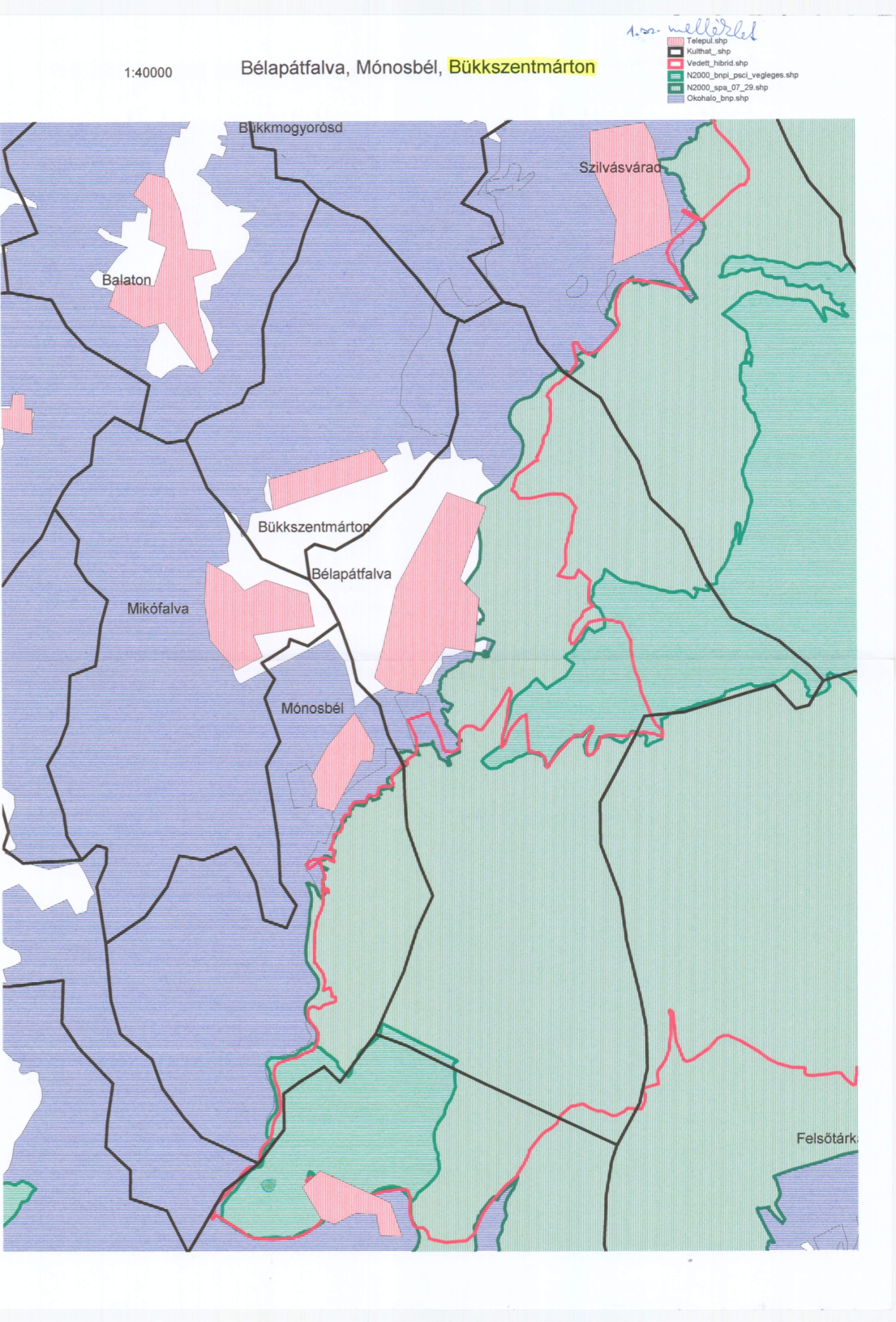   (Bükki Nemzeti Park által biztosított térkép)Műemléki besorolásTörzsszámMűemlék megnevezéseCímeHrsz.M III.2143Csikós-Kovács (Elek)-kúria1790 körül épült copf épület, a XIX. sz. elején átépítették és bővítették klasszicista stílusban. Pincéje barokk stílusú. Jelenleg magán lakóépületBéke u. 30.262/3,4M III.2144Szabó-kúriaKésőbarokk, XVIII. sz.-ban keletkezett épület, gyermekotthon működik benne. Környezete gyönyörű, az udvaron folyik keresztül a Vízfő víztározójának túlfolyó vize, a források vizével kiegészítve táplálja a telken megbúvó kis halastavat.Dózsa Gy. u. 12.28